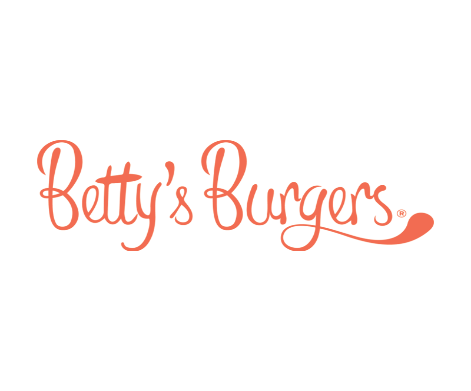 Christmas casual opportunities available within our kitchen team at Pacific FairCasual positions available in our front of house team at RobinaWhat we are looking for…Someone with a positive and energized work ethicFlexible holiday hoursNo need for any previous experience, but if you have it great!!Come down after school and hand in your resumeWE HOPE TO SEE YOU HERE, WORKING FOR US THESE HOLIDAYS
Phone: (07) 5592 2754Email: xiank@bettysburgers.com.au